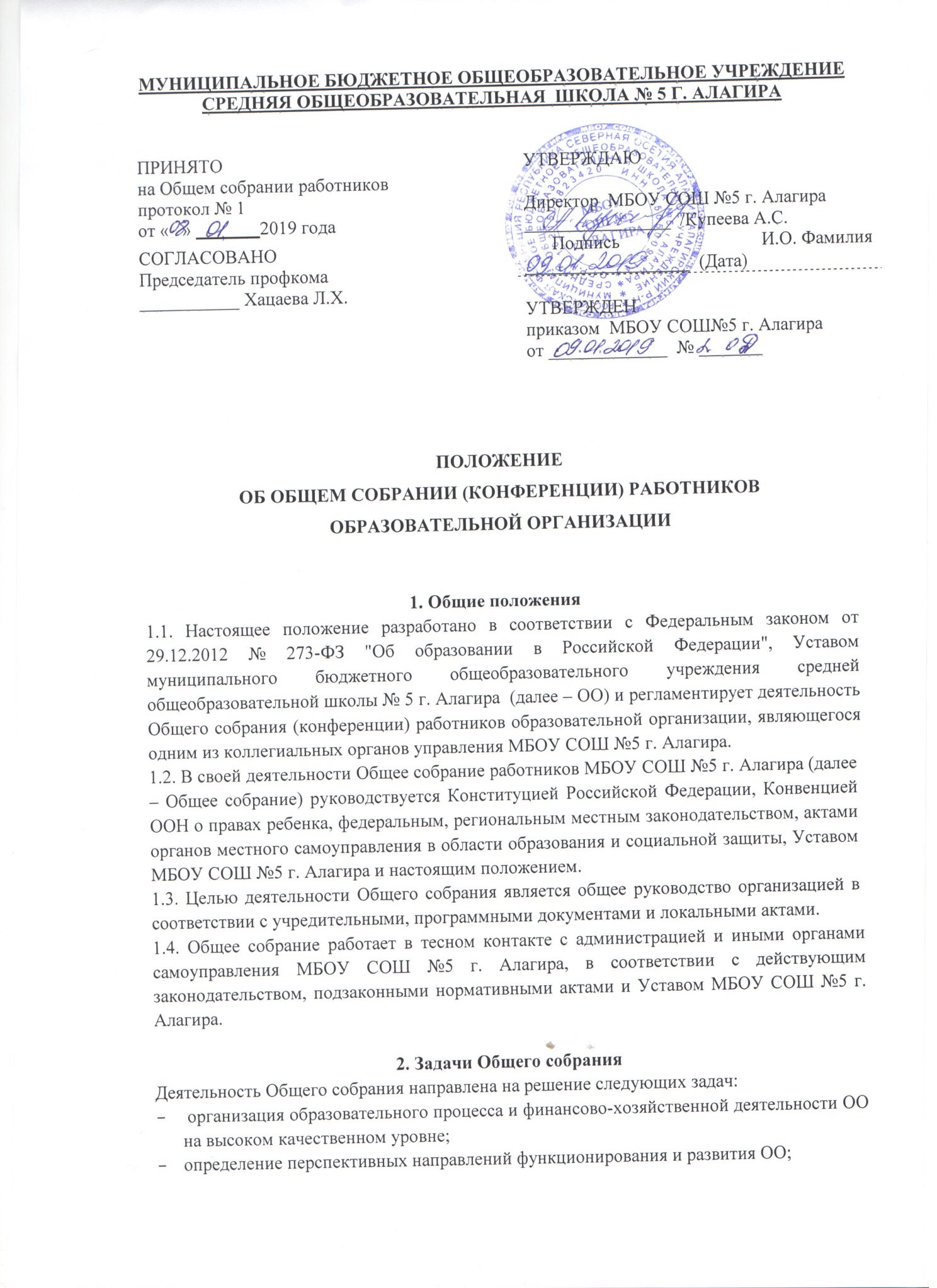 МУНИЦИПАЛЬНОЕ БЮДЖЕТНОЕ ОБЩЕОБРАЗОВАТЕЛЬНОЕ УЧРЕЖДЕНИЕ СРЕДНЯЯ ОБЩЕОБРАЗОВАТЕЛЬНАЯ  ШКОЛА № 5 Г. АЛАГИРАПОЛОЖЕНИЕОБ ОБЩЕМ СОБРАНИИ (КОНФЕРЕНЦИИ) РАБОТНИКОВ ОБРАЗОВАТЕЛЬНОЙ ОРГАНИЗАЦИИ1. Общие положения1.1. Настоящее положение разработано в соответствии с Федеральным законом от 29.12.2012 № 273-ФЗ "Об образовании в Российской Федерации", Уставом муниципального бюджетного общеобразовательного учреждения средней общеобразовательной школы № 5 г. Алагира  (далее – ОО) и регламентирует деятельность Общего собрания (конференции) работников образовательной организации, являющегося одним из коллегиальных органов управления МБОУ СОШ №5 г. Алагира.1.2. В своей деятельности Общее собрание работников МБОУ СОШ №5 г. Алагира (далее – Общее собрание) руководствуется Конституцией Российской Федерации, Конвенцией ООН о правах ребенка, федеральным, региональным местным законодательством, актами органов местного самоуправления в области образования и социальной защиты, Уставом  МБОУ СОШ №5 г. Алагира и настоящим положением.1.3. Целью деятельности Общего собрания является общее руководство организацией в соответствии с учредительными, программными документами и локальными актами. 1.4. Общее собрание работает в тесном контакте с администрацией и иными органами самоуправления МБОУ СОШ №5 г. Алагира, в соответствии с действующим законодательством, подзаконными нормативными актами и Уставом МБОУ СОШ №5 г. Алагира. 2. Задачи Общего собранияДеятельность Общего собрания направлена на решение следующих задач: организация образовательного процесса и финансово-хозяйственной деятельности ОО на высоком качественном уровне;определение перспективных направлений функционирования и развития ОО;привлечение общественности к решению вопросов развития ОО;создание оптимальных условий для осуществления образовательного процесса, развивающей и досуговой деятельности;решение вопросов, связанных с развитием образовательной среды ОО;решение вопросов о необходимости регламентации локальными актами отдельных аспектов деятельности ОО;помощь администрации в разработке локальных актов ОО;разрешение проблемных (конфликтных) ситуаций с участниками образовательного процесса в пределах своей компетенции;внесение предложений по вопросам охраны и безопасности условий образовательного процесса и трудовой деятельности, охраны жизни и здоровья обучающихся и работников ОО;принятие мер по защите чести, достоинства и профессиональной репутации работников ОО, предупреждение противоправного вмешательства в их трудовую деятельность;внесение предложений по формированию фонда оплаты труда, порядка стимулирования труда работников ОО;внесение предложений по порядку и условиям предоставления социальных гарантий и льгот обучающимся и работникам в пределах компетенции ОО;внесение предложений о поощрении работников ОО;направление ходатайств, писем в различные административные органы, общественные организации и др. по вопросам, относящимся к оптимизации деятельности ОО и повышения качества оказываемых образовательных услуг.3. Компетенция Общего собранияК исключительной компетенции Общего собрания относится:утверждение правил внутреннего трудового  распорядка;принятие решения о необходимости и порядке заключения коллективного договора;определение состава и срока полномочий комиссии по трудовым спорам;выдвижение коллективных требований работников Учреждения и избрание полномочных представителей для участия в разрешении коллективного спора;принятие решения об объявлении забастовки и выборы органа, возглавляющего забастовку;принятие Устава, изменений и (или) дополнений к нему; выдвижение кандидатов на награждение государственными наградами Республики Северная Осетия-Алания в сфере образования;решение других вопросов, отнесенных к его компетенции законодательными и иными нормативными правовыми актами, Уставом, и выносимых на Общее собрание директором. 4. Организация деятельности Общего собрания4.1. В состав Общего собрания входят все работники ОО.4.2. На заседания Общего собрания могут быть приглашены представители Учредителя, общественных организаций, органов муниципального и государственного управления. Лица, приглашенные на собрание, пользуются правом совещательного голоса, могут вносить предложения и заявления, участвовать в обсуждении вопросов, находящихся в их компетенции.4.3. Руководство Общим собранием осуществляет Председатель, которым по должности является руководитель организации. Ведение протоколов Общего собрания осуществляется секретарем, который избирается на первом заседании Общего собрания сроком на один календарный год. Председатель и секретарь Общего собрания выполняют свои обязанности на общественных началах.4.4. Председатель Общего собрания:организует деятельность Общего собрания;информирует членов общего собрания о предстоящем заседании не менее чем за три рабочих дняорганизует подготовку и проведение заседания дней до его проведенияопределяет повестку дня;контролирует выполнение решений.4.5. Общее собрание ОО собирается его Председателем по мере необходимости, но не реже двух раз в год.4.5. Деятельность совета ОО осуществляется по принятому на учебный год плану.4.6. Общее собрание считается правомочным, если на нем присутствует не менее 50% членов трудового коллектива ОО.4.7. Решения Общего собрания принимаются открытым голосованием.4.8. Решения Общего собрания считаются принятыми, если за них проголосовало проголосовали более 50 (пятидесяти) процентов работников, присутствующих на собранииявляются правомочными, если на заседании присутствовало не менее 1/ 2 членов совета;после принятия носят рекомендательный характер, а после утверждения руководителем учреждения становятся обязательными для исполнения;доводятся до всего трудового коллектива учреждения не позднее, чем в течение  3 дней после прошедшего заседания.5.  Ответственность Общего собрания5.1. Общее собрание несет ответственность:за выполнение, выполнение не в полном объеме или невыполнение закрепленных за ним задач;соответствие принимаемых решений законодательству Российской Федерации, подзаконным нормативным правовым актам, Уставу ОО. за компетентность принимаемых решений.Делопроизводство Общего собранияЗаседания Общего собрания оформляются протоколом.В книге протоколов фиксируются:дата проведения;количественное присутствие (отсутствие) членов трудового коллектива;приглашенные (ФИО, должность);повестка дня;выступающие лица;ход обсуждения вопросов;предложения, рекомендации и замечания членов трудового коллектива и приглашенных лиц;решение.Протоколы подписываются председателем и секретарем Общего собрания.Нумерация протоколов ведется от начала учебного года.Книга протоколов Общего собрания нумеруется постранично, прошнуровывается, скрепляется подписью заведующего и печатью ОО.Книга протоколов Общего собрания хранится в делах  ОО  и передается по акту (при смене руководителя, передаче в архив).Заключительные положенияИзменения и дополнения в настоящее положение вносятся Общим собранием и принимаются на его заседании.Положение действует до принятия нового положения, утвержденного на Общем собрании трудового коллектива в установленном порядке. ПРИНЯТО на Общем собрании работников протокол № 1от «   » _______2019 годаСОГЛАСОВАНО  Председатель профкома         ___________ Хацаева Л.Х.УТВЕРЖДАЮ Директор  МБОУ СОШ №5 г. Алагира________________  /Купеева А.С.      Подпись                               И.О. Фамилия__________________  (Дата)ПРИНЯТО на Общем собрании работников протокол № 1от «   » _______2019 годаСОГЛАСОВАНО  Председатель профкома         ___________ Хацаева Л.Х.УТВЕРЖДЕНприказом  МБОУ СОШ№5 г. Алагираот _____________  № _______